Dear Alumnus/Alumna,The department seeks your valuable feedback for enhancing the curriculum quality of the programme at Uttaranchal University.Suggest any changes in course content for improvement or any new course introduced in terms of knowledge/skills, employability and entrepreneurship of students:__________________________________________________________________________________Suggestions regarding opening of a new program:__________________________________________________________________________________Relevance of curriculum in your job:_________________________________________________________________________________Signature of the Alumni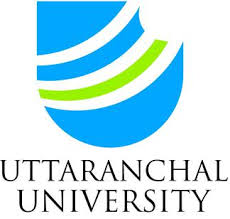 UTTARANCHAL UNIVERSITYInternal Quality Assurance Cell (IQAC)Alumni Curriculum Feedback FormName and Registration No.Year of PassingProgramme NamePhone No. And Email IDDetails of the organisation currently associated DesignationS. No.The DescriptorStrongly Agree     (5)Agree    (4)Neutral (3)Disagree   (2)Strongly disagree (1)01The course curriculum was appropriate for career progression.02Sufficient trainings, seminars, value added courses and PDPs were provided for holistic development.03The programme involved experiential and participative learning.04Research Work/ Project Work/Internships/Electives offered under programme were challenging and constructive.05Proper industry-academia relationship was maintained across the programme.06The curriculum offers courses with practical and hands-on learning experience.07The curriculum was effective to build the opportunities in terms of employability, higher learning and entrepreneurial attitude.08The programme enhances your ability to cope with a challenging situation and to work as a team.09Relevance of course curriculum to real life situation.10Curriculum is sufficient to develop presentation, report writing and technical skills.